Здравствуйте, мои прадеды и прабабушки!Хайрулла Захидович и Зинаида Григорьевна! Леонид Алексеевич и Раиса Митрофановна!         Я никогда не писала писем сразу нескольким людям одновременно, но сейчас, наверное, тот самый случай, когда это можно и нужно сделать. Приближается большая дата. Это вызывает гордость, радость, горесть и восхищение подвигами русского народа. Дорогие мои прадедушки и прабабушки, хочется говорить с Вами, увидеть Вас, посмотреть в глаза, взять за руку, обнять и выразить Вам свою любовь и глубокую признательность за неоценимый вклад, который каждый из Вас внёс в великое дело победы, освобождения страны, возможность появиться на свет моим родителям и, конечно, мне. Оценивая сегодняшний день, понимаешь, насколько страшной была та реальность, в которой вы жили, насколько страшной и нечеловеческой была сама эта жизнь, насколько высока цена, которую вы заплатили за нашу свободу и счастливое будущее. Каждый внёс свою лепту в Победу.          Прадедушка Хайрулла, Вы восстанавливали после бомбёжек немцев железнодорожные пути, по которым потом снова могли идти поезда с ранеными, которых ещё можно спасти, вернуть к жизни; пути, по которым можно было увезти мирных граждан дальше от страшной войны, спасти заводы и предприятия. В этом тебе помогало образование инженера. Именно при этих обстоятельствах Вы познакомились с прабабушкой Зинаидой и стали сразу после войны мужем и женой.       Прабабушка Зинаида, Вы спасали жизни на поле боя, оказывали помощь, протягивали руку тем, кто в этом очень нуждался. Видели боль и страдание, кровь и смерть. Тяжёлое дело для хрупкой и маленькой девушки! Потом, после войны, в мирное время, ты стала учителем истории, отдавая свою любовь и знания детям.          Прадед Леонид, Вы смело и самоотверженно вели машину, не боясь встречного огня и бездорожья. Вам нужно было доставить «Катюшу» туда, где шёл бой. Вы дошли до самого Берлина, прошагав и проехав всю Европу.  Всю жизнь, в довоенное время и после войны, ты умело, профессионально водил машину, работал на заводе и был наставником для молодого поколения.         Прабабушка Раиса, Вы работали в тылу, в холодной Сибири, на заводе и днём и ночью, делая «Всё для фронта! Всё для победы!», превозмогая усталость, голод и трудности. В светлое, мирное время, ты окончила экономический техникум и стала бухгалтером. Выбранная профессия пригодилась тебе, ты стала главным бухгалтером завода и получала почётные грамоты. Ты ждала прадеда Леонида, с фронта, с которым были женаты с 1939 года.           Мне очень грустно и горько, что я не могу сейчас выразить всем вам благодарность от своего имени и моих ровесников, но пытаюсь сделать это через письмо. Приходят в голову слова А. Дементьева:Как важно вовремя успетьСказать кому-то слово доброе,Чтоб от волненья сердце дрогнуло!Ведь всё нарушить может смерть…           Мне кажется, они как раз выражают мои мысли. Ваша жизнь могла оборваться ещё тогда, на войне, но вы браво пережили войну, победили, вы дали жизнь всем нам. Поздравляю вас с Днём Победы, с 75-летием Великой Победы! Горжусь вами и чту память обо всём. Низкий вам поклон!Ваша правнучка, Полина.                                                                    20.03.2020 г.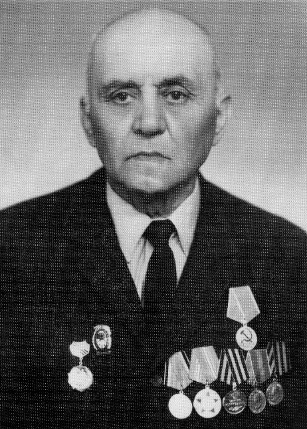 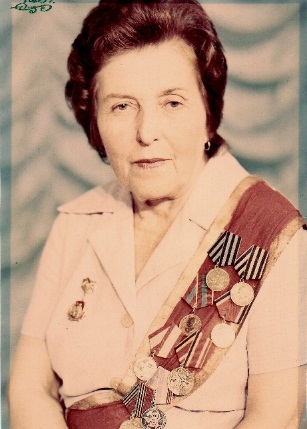 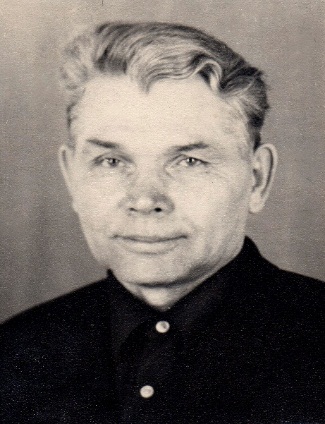 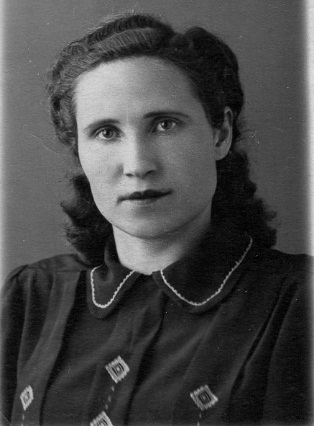 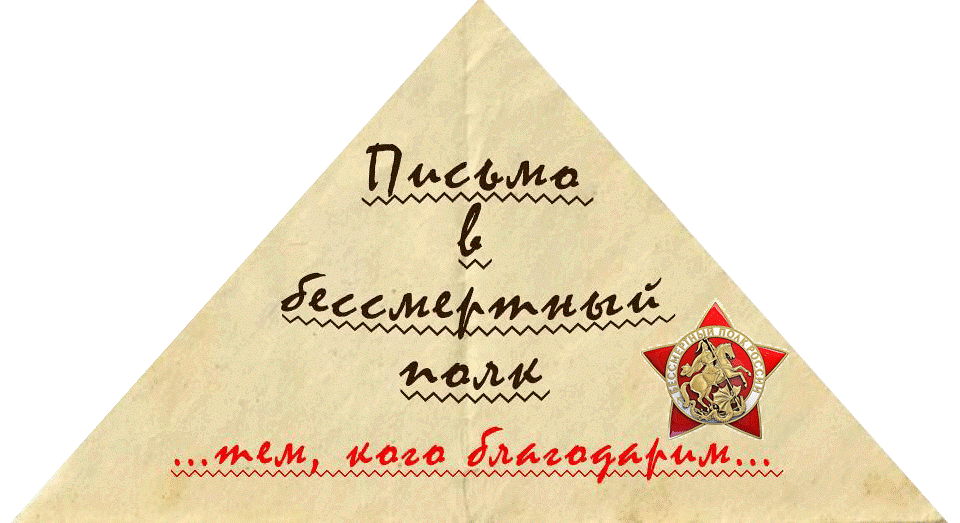 